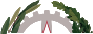 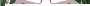 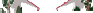 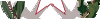 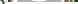 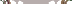 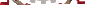 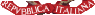 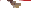 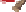 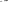 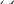 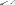 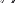 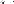 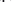 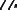 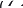 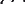 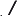 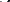 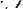 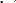 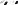 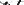 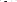 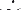 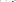 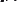 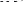 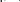 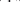 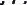 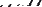 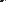 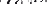 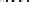 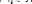 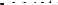 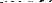 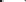 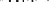 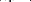 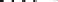 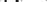 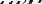 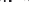 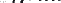 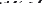 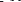 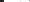 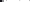 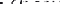 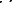 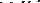 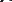 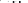 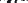 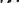 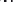 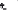 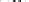 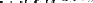 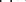 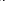 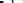 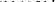 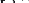 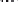 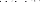 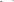 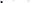 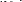 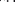 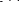 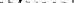 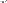 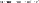 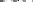 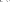 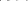 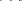 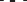 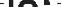 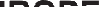 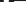 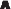 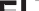 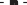 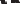 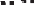 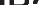 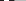 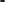 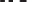 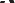 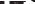 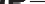 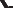 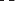 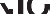 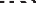 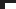 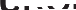 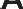 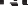 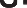 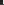 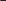 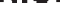 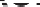 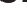 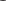 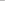 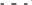 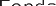 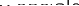 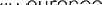 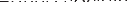 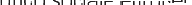 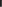 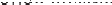 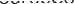 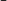 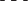 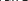 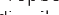 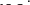 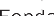 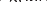 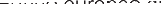 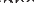 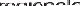 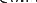 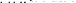 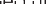 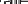 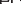 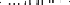 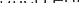 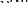 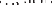 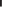 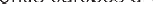 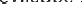 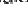 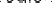 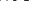 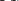 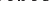 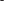 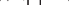 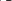 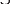 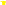 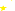 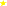 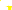 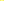 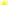 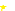 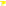 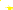 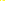 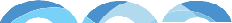 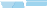 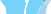 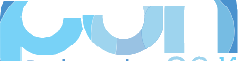 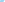 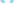 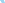 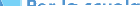 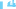 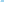 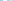 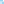 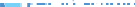 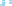 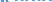 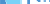 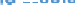 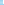 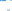 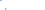 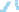 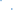 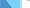 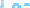 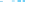 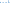 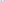 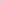 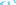 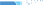 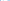 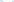 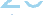 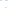 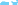 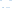 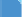 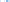 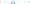 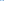 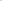 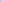 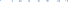 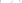 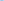 MINISTERO DELL’ISTRUZIONE 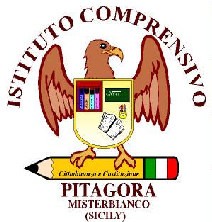 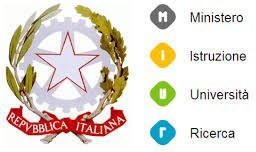 UFFICIO SCOLASTICO REGIONALE PER LA SICILIA ISTITUTO COMPRENSIVO STATALE “ P I T A G O R A “CTIC88200T – Via Fratelli Cervi, 4 - 95045 Misterbianco (CT) Tel. 095/7556921  c.f. 93014730878E-mail: ctic88200t@istruzione.it – Sito web: www.icspitagora.edu.itAll. B1 Tabella Valutazione titoli Progettista.Si darà priorità, a parità di punteggio, all’esperienza maturata nella progettazione o nel collaudo attinenti all’ambito di riferimento del progetto. L’incarico di collaudatore è incompatibile con quello di progettista quindi si dovrà concorrere o optare  per uno soltanto degli incarichi.Luogo e data______________________,_____________	FIRMA_________________________Criteri per la selezione progettista PON FESR REACT EU Avv. Pubbl. AOODGEFID/50636 del 27 dicembre 2021 “Ambienti e laboratori per l'educazione e la formazione alla transizione ecologica”Azione 13.1.3 – “Edugreen: laboratori di sostenibilità per il primo ciclo” Prog. 13.1.3A-FESRPON-SI-2022-362 CUPF29J22000570006PunteggioPunteggio attribuitosi dal candidato** (Specificare a quale titolo del curriculum si fa riferimento)Spazio riservato alla commissioneLaurea magistrale o specialistica in ambito scientifico - tecnologico5 punti+ 1 punto da 90 a 99; 2 punti da 100 a 104; 3 punti da 105 a 109; 4 punti 110; 5 punti 110 e lodeMax 10 puntiLaurea triennale (in assenza del titolo precedente e non cumulabile con esso) Punti 4 Diploma (in assenza dei titoli precedenti e non cumulabile)Punti 2Seconda laurea (in aggiunta alla prima laurea magistrale o specialistica)Punti 3Titoli di specializzazione (Dottorati, Master, corsi di perfezionamento) relativi all’area di pertinenza dell’incarico3 punti per ogni titolo (max 9)Esperienze come progettista o collaudatore (FESR o progetti analoghi)2 punti per ogni incarico (max 4 incarichi)(0,5 punti in più se l’esperienza afferisce all’incarico per cui si concorre) (massimo 10 punti)Esperienze come formatore in corsi di formazione per docenti attinenti all’area di pertinenza1 punto per ogni incarico (max 5 punti)Esperienze come esperto/tutor/facilitatore/valutatore in corsi PON FSE1 punto per ogni incarico (max 5 punti)Incarichi nell’area organizzativa o in progetti d’istituto attinenti all’ambito di riferimento del progetto1 punto per ogni incarico (max 5 punti)Corsi di formazione in qualità di discente nell’area di pertinenza (almeno 10 h.)1 punti per ogni corso (max. 5 punti)Competenze informatiche certificate1 punto per ogni certificazione (max 5 punti)Pubblicazioni attinenti all’area di pertinenza1 punto (max 3)Totale___/66